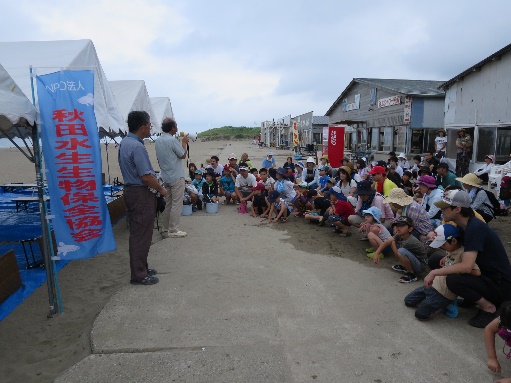 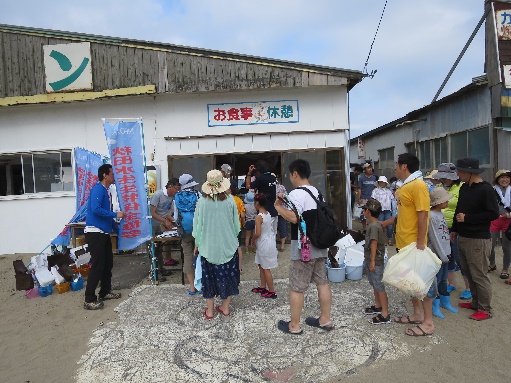 受付の様子。			 　　代表のあいさつ。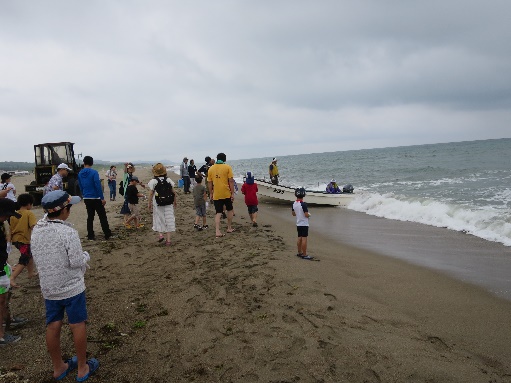 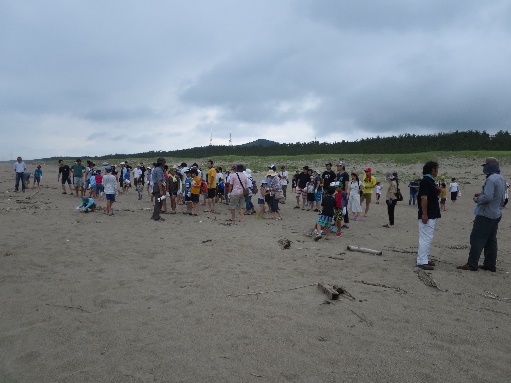 みんなで海岸に移動。		　　 漁師さんによる地びき網の準備。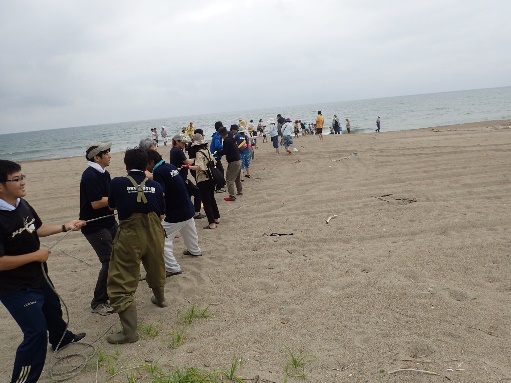 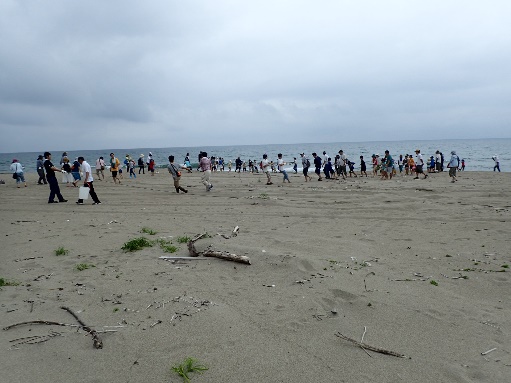 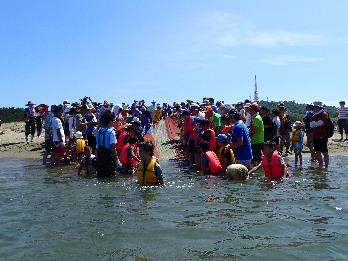 地引網のスタート。　　　　　　　　  　　がんばって！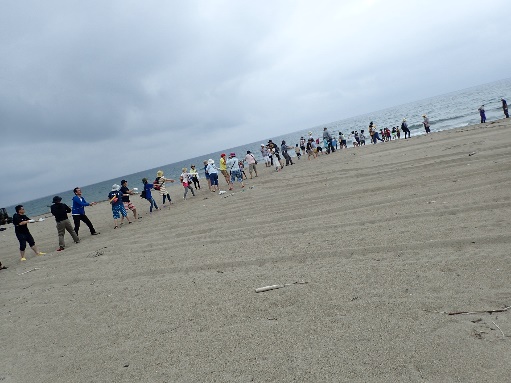 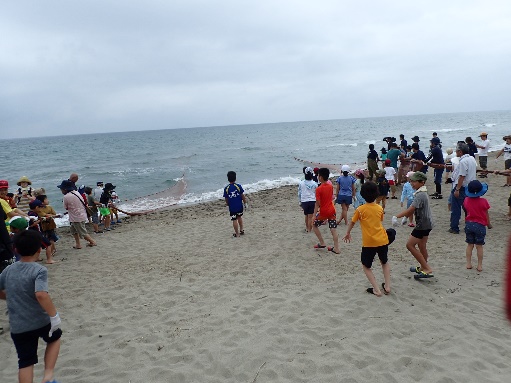 がんばって！   　　　　　　	 　　もう少しだ。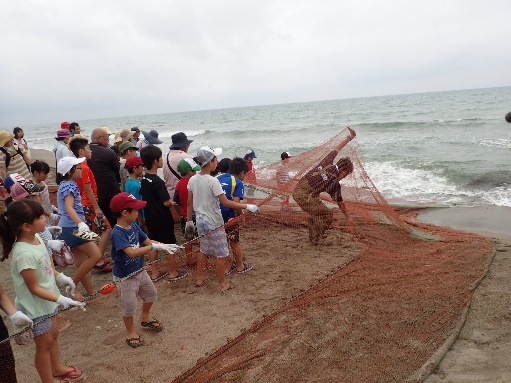 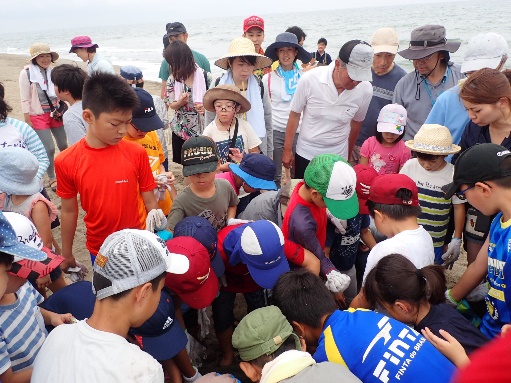 やっと網がきた。　　　　　　	 　　なにが入っているかみんな興味津々。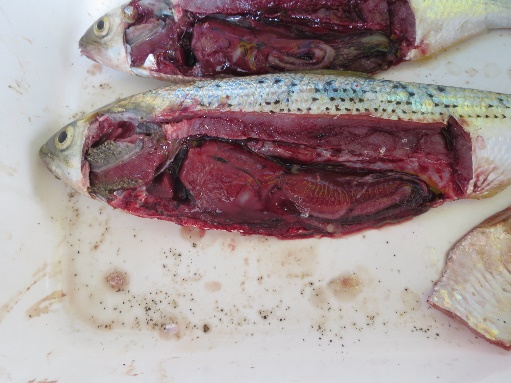 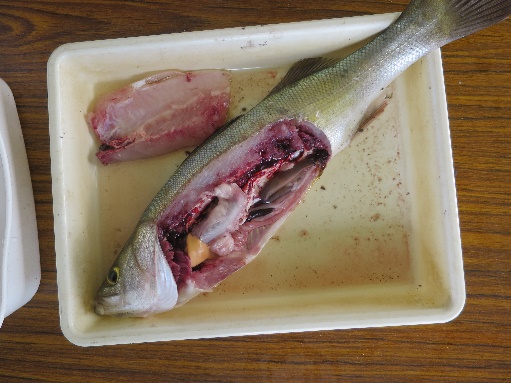 採れた魚の解剖。（コノシロ）	　 　採れた魚の解剖。（スズキ）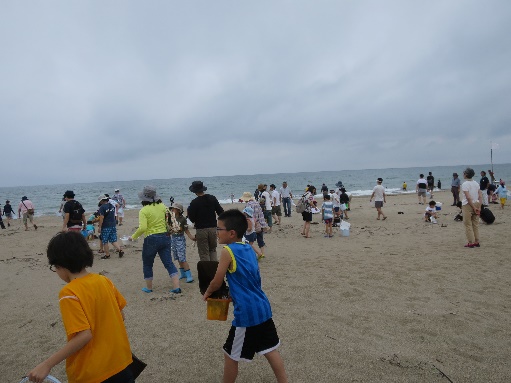 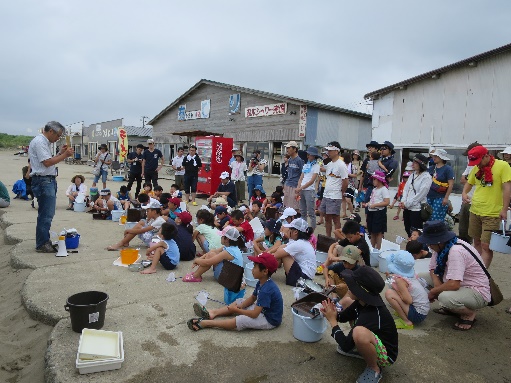 マイクロプラスチックの説明。	　 　道具を持って再び海岸に移動。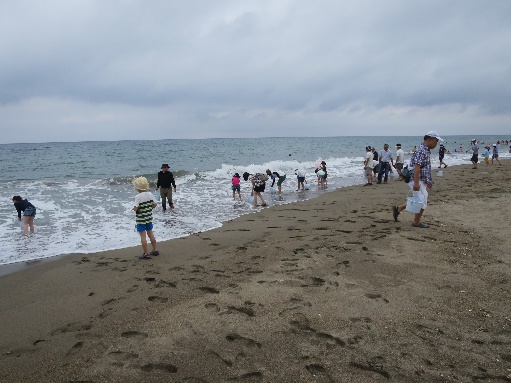 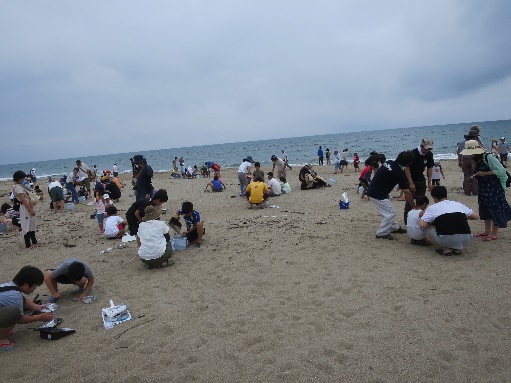 海の水をバケツに汲んで。		　 　マイクロプラスチックの調査開始。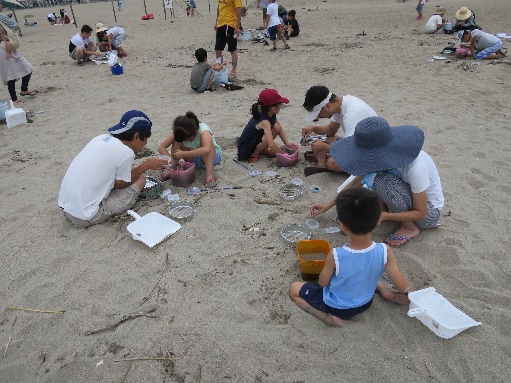 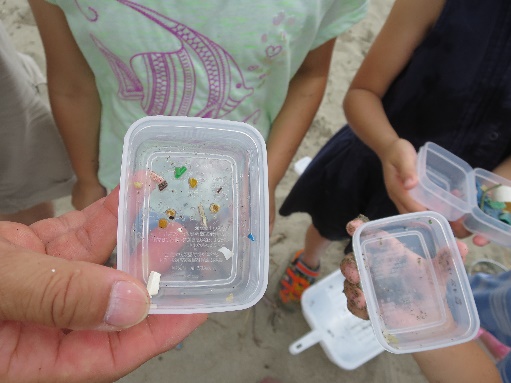 マイクロプラスチックは有るか。	　 　マイクロプラスチックが有った。